Odpowiedzi  do testu ze znaków poziomych     ten znak to przejazd dla rowerów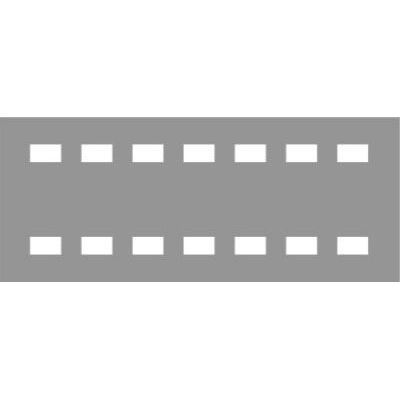 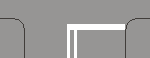         to linia bezwzględnego zatrzymania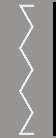                        ten znak to linia przystankowa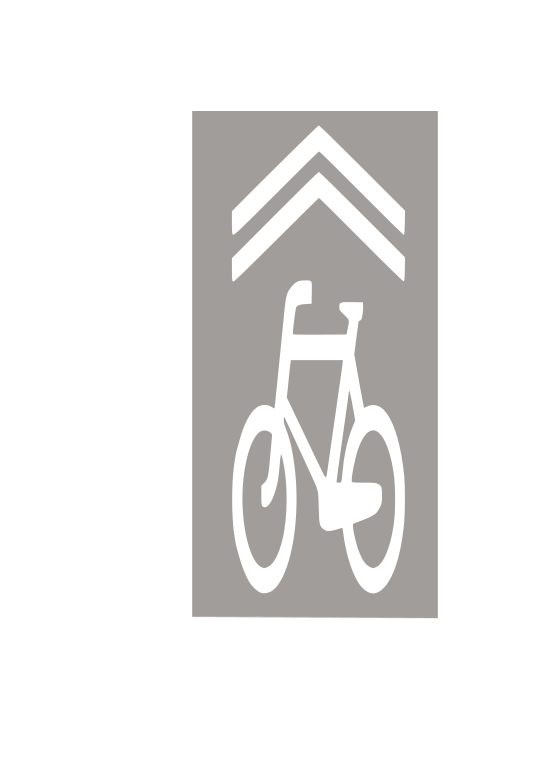                  to sierżant rowerowy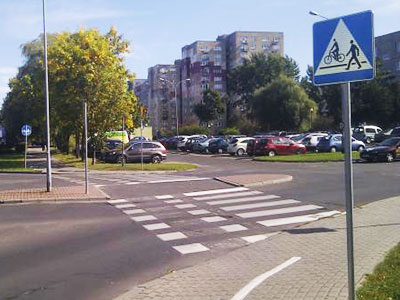                                               tutaj rowerzysta powinien przejechać po przejeździe                                                dla rowerzystów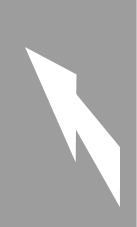                   to strzałka naprowadzająca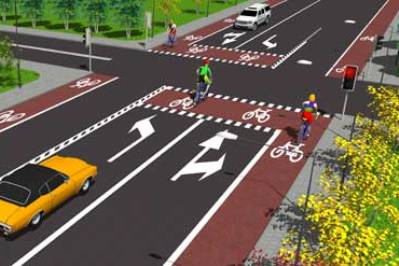 	Tak oznakowane miejscena jezdni oznacza                                                             śluzę rowerową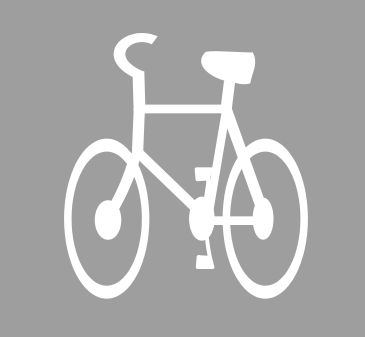 ten znak malowany jest na drodze dla rowerów 
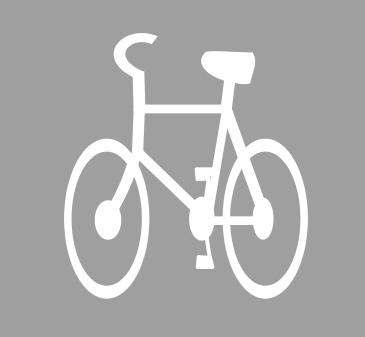 